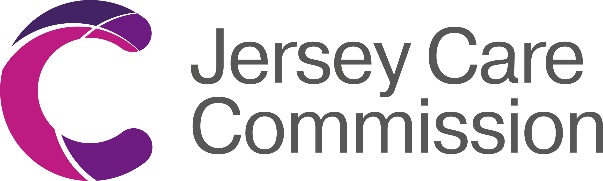 Provider Monthly Report TemplateRegulation 19 (4) of the Regulation of Care (Standards and Requirements) (Jersey) Regulations 2018, requires that the provider arranges for a representative to report monthly on care quality and compliance with the law on a monthly basis (where the registered manager is not the registered provider). The provider representative who completes the report should not be someone involved in the day to day management of the service.Following consultation with Providers in January 2019, the Care Commission have produced this template as guidance for the provider monthly reportProviders do not need to use this template and may use their own format. (The template contains some examples, providers will need to determine areas to be reviewed each month)Providers are not required to submit their monthly report to the Care Commission, however, they must be made available upon request.(4)Where the registered provider – (a) is not the registered manager; and (b) is not a registered person to whom Regulation 32 applies, the registered provider must arrange for a representative to report monthly on the quality of the care provided and compliance with the registration requirements under the Law and these Regulations. Name of Registered ProviderName and role of Provider Representative completing this reportName of ServiceName of Service Registered ManagerDate of reviewDuration of reviewMethod of reviewCare homes/Day Care – visitHome Care – Office/client visitsNumber of people receiving careTotal:Number of people receiving careNursing care:Number of people receiving carePersonal care:Number of people receiving carePersonal support:CapacityHome Care – total number of care hours/week, capacity to take moreDay Care – number of places availableCare Homes  - number of beds available/closedNumber of referrals/waiting listsNumber of staff working at time of reviewIs this at or above what is detailed in the Statement of Purpose and above any minimum requirements?Recruitment / retentionNumber of job vacancies (inc. role and hours):Number of leavers:Number of inductees:Staffing issuesAbsences, disciplinary action, recruitment difficulties – summary Staff training, development and supportStatutory and mandatory training complianceSupervision and appraisal complianceQualifications statusReview of previous actionsInclude actions identified on previous reports or requirements under Regulation of Care LawAccidents/incidents (no identifiable info)Total number reported:Accidents/incidents (no identifiable info)Number of notifications to the Care Commission:Accidents/incidents (no identifiable info)Outcomes – learning, themes, actions: Safeguarding referrals/incidents(no identifiable info)Number/stage/outcome/actionsComplaintsNumber/stage/outcome/actionsFeedback from people receiving careConsider using some structured questions to ask a number of people about the care they receiveNumber of people spoken to:Summary of views:Feedback from relatives / representativesConsider using some structured questions to ask visitors/relatives about the quality of the care service.Number of people spoken to:Summary of views:Feedback from staffConsider using some structured questions to ask staff about the quality of the care serviceNumber of staff spoken to:Summary of views:Feedback from health/social care professionalsConsider using some structured questions to ask staff about the quality of the care serviceNumber of health/social care professionals who have provided feedback:Summary of views:EnvironmentCondition of accommodation/premises, identify any areas for improvement, maintenance etc.Health and safetyEquipment checks, maintenance, complianceFire safety requirementsTemperature recordingRiskQuality AssuranceSummary of audits/reviews undertaken within the month, outcomes and actions (consider annual plan – up to date with plan?) (examples: infection prevention and control, Falls, nutrition, pain)Areas reviewed this month (Standards/Regulation compliance) Compliance with: (consider annual plan) Examples: Statement of purposeDocumentation – assessments, risk assessments, personal plans, reviewsCare receiver outcomesRecruitmentPolicy reviews…Summary of findings and actionsConclusionOverall quality of care, compliance with statement of purpose, standards and regulations, feedback…ActionsInclude action plan if required.